Figure 17. Photosynthetic active radiation (PAR, mol m-2s-1) in an exterior plot for the month of July, 2010. 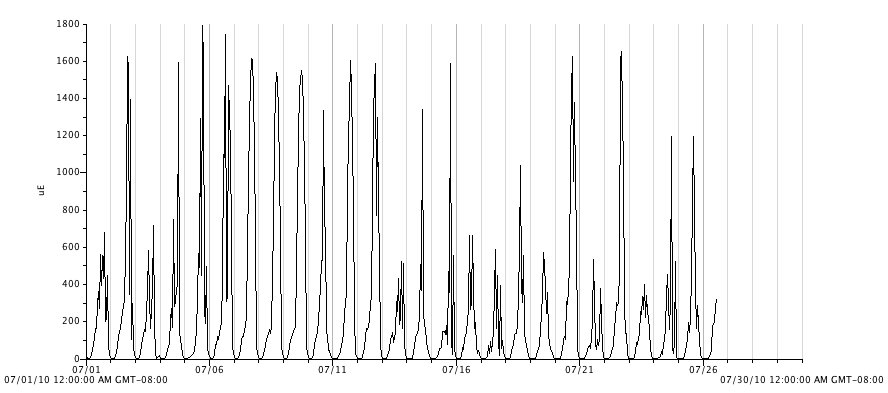 